CA VA FAIRE DU BRUIT !Qu'entendez- vous par-là ?Jeudi 8 Mars 2018 de 11 heures à 15 heures se déroulera la journée de prévention des risques auditifs liés aux bruits à l'IFIS, 6-8 cours du Danube, 77700 SERRIS.Nous sommes tous confronté aux bruits dans notre quotidien : dans les transports, à cause d’un voisin trop bruyant, d’une personne écoutant trop fort sa musique, lors de concerts ou de manifestations publiques ; sur notre lieu de travail, lors de chantiers, ou tout simplement à la maison.Malheureusement, toutes ces nuisances sonores ne sont pas sans conséquences sur l’organisme. Le seuil de perception nocif pour la santé est de 85 dB. Sur les 9 millions de personnes touchées par an, 3 millions sont des travailleurs.Reconnu depuis 1963 comme maladie professionnelle, le coût estimé de la prise en charge globale est de 100 000€ en moyenne par personne. Le pourcentage de personnes contrôlées ayant une baisse auditive constatée est de :6 % chez les 15-24 ans9 % pour les 25-34 ans18 % pour les 35-44 ansCette année, le jeudi 8 mars 2018, dans le cadre d’un projet tutoré, le groupe de 5 étudiants « CA VA FAIRE DU BRUIT » sensibilisera à leurs tours, les étudiants et le personnel de l’université aux troubles auditifs liés aux bruits.Au cours de cette journée, nous vous informerons sur le fonctionnement du système auditif humain, sur l’importance de notre ouïe, sur les risques sanitaires liés au bruit, sur les méthodes de préventions et nous évaluerons votre niveau de surdité par le biais d’activités, d’animations variées et ludiques au décours d’un parcours en salle 213 de l’IFIS.Cet événement se déroulera en partenariat avec la Journée Nationale de l’Audition (JNA), l’Institut Nationale de Recherche et de Sécurité (l’INRS), 3M et un audioprothésiste. A la fin de votre visite, ce sera à vous de faire du bruit !? En nous faisant votre retour sur cette journée par le biais d’un questionnaire !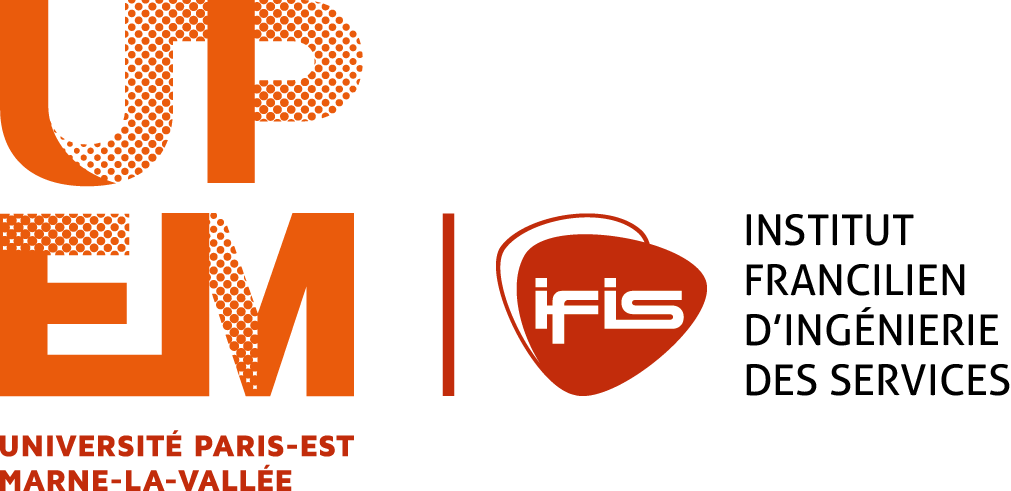 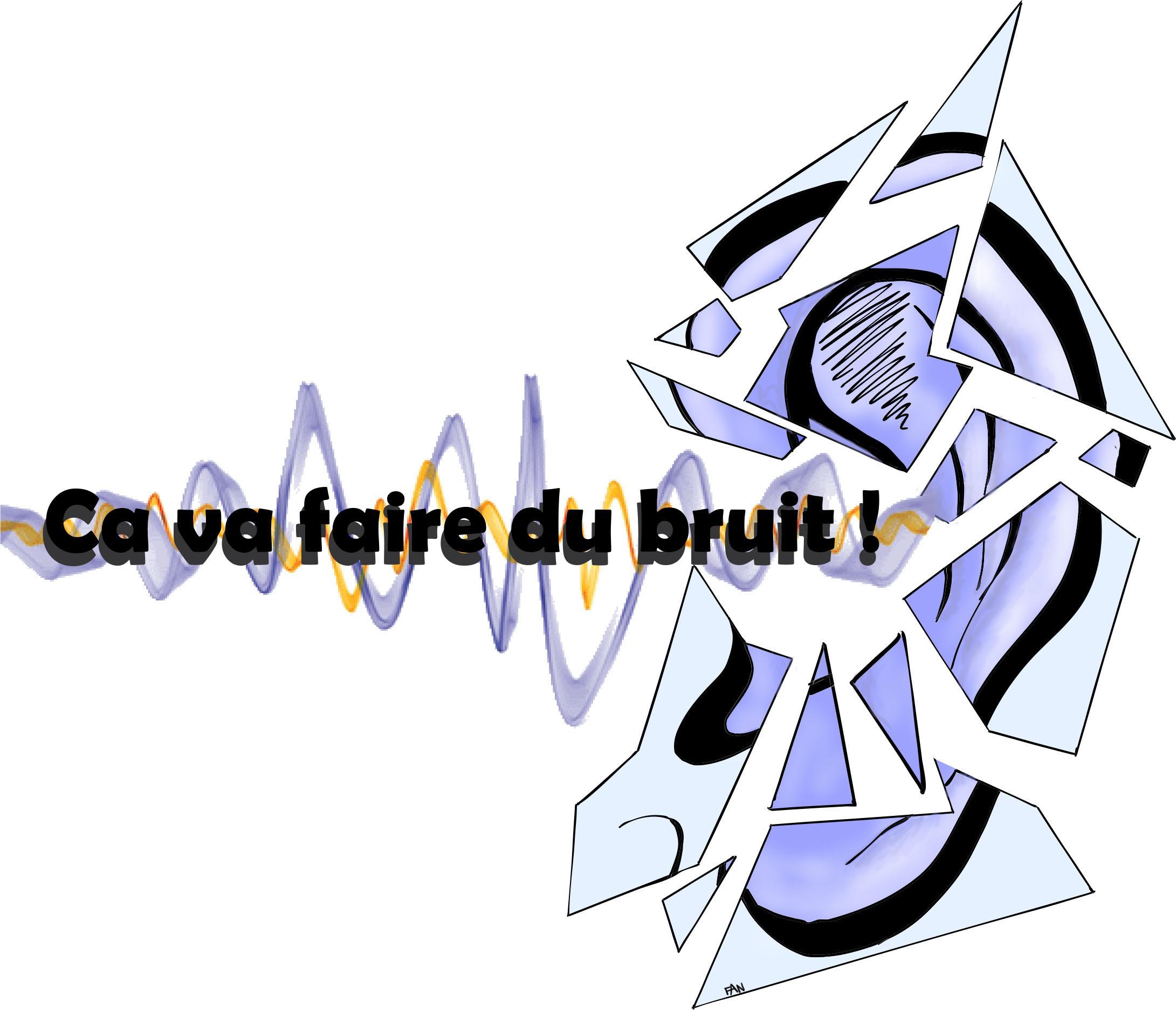 